Publicado en Madrid el 30/07/2019 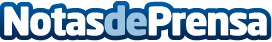 Biocryptology presenta a empresas su plataforma para comprar en tiendas físicas y online con móvil y huellaPermite la identificación de los usuarios en redes y sitios web y cumple con la directiva europea sobre Autentificación Reforzada de Clientes (SCA)Datos de contacto:Círculo de Comunicación910001948Nota de prensa publicada en: https://www.notasdeprensa.es/biocryptology-presenta-a-empresas-su Categorias: Marketing Emprendedores Ciberseguridad Recursos humanos Consumo Dispositivos móviles http://www.notasdeprensa.es